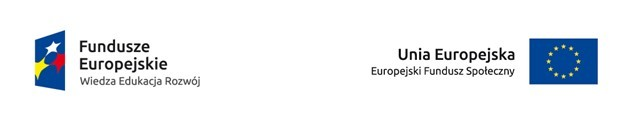 Regulamin Rekrutacji uczestników 2016-17projekt 2016-1-PL01-KA102-025295                                                                                                             „Pogłębianie kompetencji kluczowych drogą do sukcesu zawodowego”                                             ze środków Europejskiego Funduszu Społecznego, Program Operacyjny Wiedza Edukacja Rozwój (POWER), Akcja 1 "Mobilność uczniów" Erasmus+ Kształcenie i szkolenia zawodowe.1.    Rekrutację do projektu prowadzi komisja powołana przez Dyrektora Zespołu Szkół                   w Czerwionce-Leszczynach  na podstawie Regulaminu, zgodnie z zasadą , równości szans bez względu na płeć, wiek, niepełnosprawno sprawność, wyznanie, itp. 
2.    Daty rozpoczęcia i zakończenia rekrutacji są zgodne z harmonogramem projektu. 
3.  Kandydatami do udziału w projekcie w roku szkolnym 2016/2017 są uczniowie Zespołu Szkół w Czerwionce-Leszczynach, w zawodzie technik logistyk, technik organizacji reklamy, technik elektryk, technik żywienia i usług gastronomicznych oraz technik hotelarz.4. Rekrutacja do udziału w projekcie odbywa się w dwóch etapach.
6.    W I etapie w postępowaniu kwalifikacyjnym biorą udział kandydaci, którzy wcześniej wyrażą zainteresowanie uczestnictwem w projekcie i złożą Formularz Zgłoszeniowy                                         u wyznaczonych osób w terminie do 06.01.2017 r.
7.    I etap rekrutacji Komisja przeprowadza na podstawie dokumentacji szkolnej w oparciu               o wyniki klasyfikacji półrocznej (I semestr r.szk. 16/17). 
8.    W I etapie rekrutacji kandydat może otrzymać maksymalnie  26 punktów, minimalnie 2 punkty. 
9.    W I etapie rekrutacji obowiązują następujące kryteria:

a.    Średnia ocen uzyskanych na I semestr roku szkolnego 16/17 z przedmiotów zawodowych    
            
  b.    Ocena z zachowania na koniec I semestru r.szkol. 16/17 - minimum dobra 
  
c.    Ocena z języka angielskiego ogólnego na koniec I semestru r. szkol. 16/17


d.    Opinia wychowawcy, z punktu widzenia zachowania i funkcjonowania w grupie rówieśniczej, który może przyznać uczniowi od 1-5 punktówe.   Punkty za działalność na rzecz szkoły (1 punkt za jedno działanie, maksymalnie 3 punkty)f. Pochodzenie z rodziny niepełnej, zastępczej, dysfunkcyjnej, o niskich dochodach  (2 punkty)10.    W roku szkolnym 2016/2017 do udziału w II etapie postępowania kwalifikacyjnego zostanie zaproszonych (maksymalnie) 30 kandydatów z najwyższą liczbą uzyskanych punktów (20 osób - lista główna) w wyniku I etapu rekrutacji oraz minimum dobrą oceną z zachowania, z czego po dwóch kandydatów rezerwowych z każdego zawodu (10 osób – lista rezerwowa).11.    W przypadku uzyskania tej samej liczby punktów przez kolejnego kandydata                                  o jego pierwszeństwie decydować będzie wyższa średnia z j. angielskiego ogólnego                                 z I semestru r.szk. 16/17.                              12.    Harmonogram postępowania kwalifikacyjnego dla kandydatów do udziału w projekcie przewidzianych do wyjazdu w roku szkolnym 2017/2018 stanowić będzie załącznik nr 1 niniejszego regulaminu. 
13.    O wszelkich zmianach w harmonogramach postępowania kwalifikacyjnego  informacje ukazywać się będą w osobnych komunikatach na stronie internetowej szkoły w zakładce aktualności. 
14.    Lista uczestników zakwalifikowanych do II etapu rekrutacji zostanie opublikowana na stronie internetowej szkoły. 15. Od decyzji Komisji Rekrutacyjnej uczestnik rekrutacji może się odwołać  raz. W tym przypadku, Komisja rozpatrzy odwołanie i przedstawi stosowne ustalenia na piśmie w przeciągu 7 dni od daty wpłynięcia odwołania.
16.    W II etapie kandydat może uzyskać maksymalnie  10 punktów, minimalnie 1 punkt.
17.    W II etapie rekrutacji obowiązywać będą następujące kryteria:Wynik testu ze znajomości słownictwa branżowego ( j. hiszpański) (ndst.-1p, dop-2p,dst-3p,db-4p, bdb-5p)Frekwencja na zajęciach kursu j. hiszpańskiego do końca maja w roku szkolnym 2016/1017 (obecność na wszystkich zajęciach – 5 punktów; 1 nieobecność – 4 punkty; 2 nieobecności – 3 punkty, 3 nieobecności – 2 punkty, 4 nieobecności i więcej – 0 punktów)18.    Na wynik II etapu rekrutacji nie mają wpływu uzyskane punkty w I etapie. 
19.    Na podstawie uzyskanych punktów z testu języka branżowego hiszpańskiego i frekwencji na zajęciach kursu j. hiszpańskiego na posiedzeniu Komisji Rekrutacyjnej wyłonieni zostaną uczestnicy zakwalifikowani do udziału w projekcie. Posiedzenie będzie protokołowane. 20. W przypadku uzyskania takiej samej ilości punktów w drugim etapie rekrutacji pierwszeństwo będzie miała osoba z listy głównej.
21.    Do projektu przystąpi 20 uczniów, którzy uzyskają najwyższe wyniki w drugim etapie rekrutacji, oraz  5 uczniów rezerwowych.22. Od decyzji Komisji Rekrutacyjnej w drugim etapie uczestnik rekrutacji może się odwołać  raz. W tym przypadku, Komisja rozpatrzy odwołanie i przedstawi stosowne ustalenia na piśmie w przeciągu 7 dni od daty wpłynięcia odwołania. Średnia ocena semestralna uzyskana w roku szkolnym 16/17 Liczba możliwych do przyznania punktów 5,0 i powyżej 5 4,51 - 4,99 4 4,01 - 4,5 3   3,51 - 4,0    2 3,00 - 3,5  1Ocena semestralna z zachowania uzyskana w  roku szkolnym 16/17 Liczba możliwych do przyznania punktówWzorowe    5Bardzo dobre4Dobre    3 Ocena semestralna z języka angielskiego uzyskana w roku szkolnym 16/17 Liczba możliwych do przyznania punktów6655443322